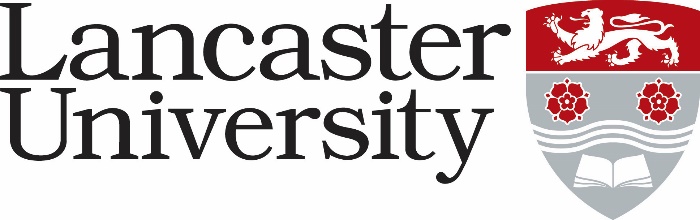 PERSON SPECIFICATIONStudent Programmes OfficerVacancy Ref: NXXX*Application Form – assessed against the application form, curriculum vitae and letter of support. Applicants will not be asked to answer a specific supporting statement. Normally used to evaluate factual evidence e.g. award of a qualification. Will be “scored” as part of the shortlisting process.  Supporting Statements - applicants are asked to provide a statement to demonstrate how they meet the criteria. The response will be “scored” as part of the shortlisting process. Interview – assessed during the interview process by either competency-based interview questions, tests, presentation etc.CriteriaEssential/ DesirableApplication Form / Supporting Statements/ InterviewEffective numeracy, literacy, and word processing skills EssentialApplication FormTo convey an appropriate rationale and interest in applying for this particular post. EssentialInterview/Covering letterExperience of managing or supervising a team of people to drive results and ensure effective change and continuous improvement.EssentialSupporting Statements/InterviewExperience of delivering high quality administrative services   in a Higher Education or other relevant environment.EssentialSupporting Statements/Application FormAdvanced Microsoft Office skills and experience of computer systems, databases and spreadsheet packagesEssentialSupporting Statements/ InterviewAn advocate of excellent customer care with extensive experience of dealing with a range of customers, particularly within an administrative service context. EssentialInterviewThe ability to present information in an accurate and appropriate format with close attention to detail.EssentialApplication FormExperience of handling confidential information and knowledge of data protection legislation, specifically General Data Protection Regulations (GDPR).EssentialSupporting StatementAbility to self-motivate, use initiative and delegate when appropriate.EssentialSupporting Statements/ InterviewEffective time management skills with demonstrable experience of prioritising workload to meet competing deadlines.EssentialInterviewExcellent communication skills, both written and oral.EssentialApplication Form / InterviewCommitment to ongoing personal development and trainingEssentialInterview